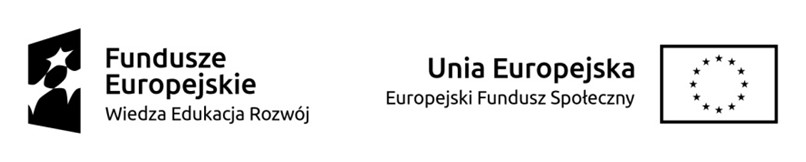                                HARMONOGRAM ZAJĘĆ SZKOLENIOWYCH                                      ROK AKADEMICKI 2021/2022 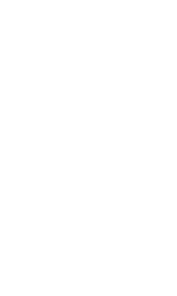 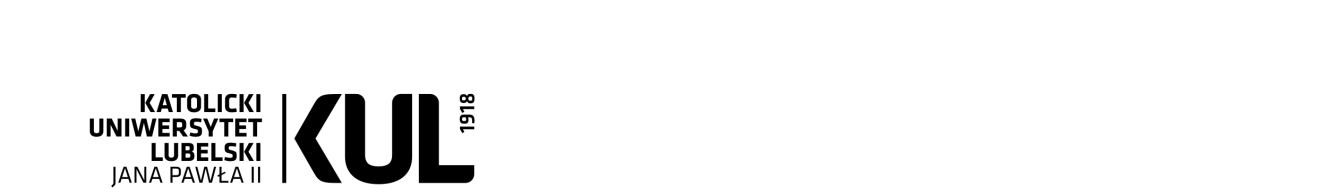 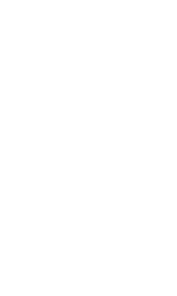 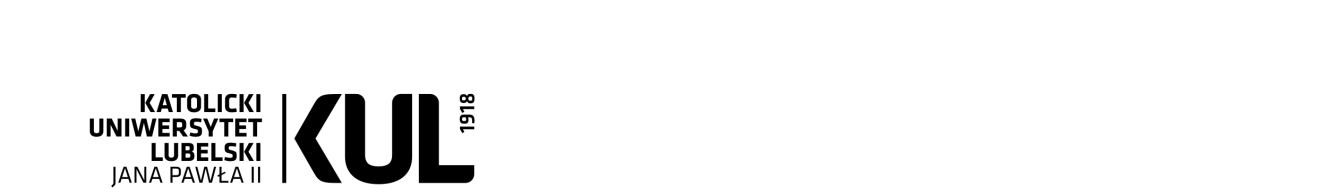 Numer projektu                         POWR.03.05.00-00-ZR44/18 Tytuł projektu Regionalny Program Rozwoju Katolickiego Uniwersytetu Lubelskiego Jana Pawła II Nazwa kursu Java EE 7: Front-End Server Application Development Java EE 7: Front-End Server Application Development Java EE 7: Front-End Server Application Development Java EE 7: Front-End Server Application Development Numer grupy Grupa  1 Grupa  1 Grupa  1 Grupa  1 Planowana łączna liczba godzin kursu 40 h  40 h  40 h  40 h  Planowana  liczba osób  12 os. w grupie  12 os. w grupie  12 os. w grupie  12 os. w grupie Miejsce realizacji kursu (dokładny adres) Katolicki Uniwersytet Lubelski Jana Pawła II, al. Racławickie 14, 20-950 Lublin Katolicki Uniwersytet Lubelski Jana Pawła II, al. Racławickie 14, 20-950 Lublin Katolicki Uniwersytet Lubelski Jana Pawła II, al. Racławickie 14, 20-950 Lublin Katolicki Uniwersytet Lubelski Jana Pawła II, al. Racławickie 14, 20-950 Lublin Termin kursu od 04.05.2022 do 14.05.2022 Dzień  kursu Data realizacji kursu Miejsce realizacji kursu Godziny realizacji kursu (od - do) Liczba godzin kursu Przedmiot/temat Wykładowca prowadzący warsztat (imię  i nazwisko) 1.04.05.2022On-line14:00 – 20:459 h (1 h = 45min.)Java EE 7: Back-EndServer Application Development2.05.05.2022On-line14:00 – 20:459 h(1 h = 45min.)Java EE 7: Back-EndServer Application Development3.06.05.2022On-line14:00 – 20:459 h(1 h = 45min.)Java EE 7: Back-EndServer Application Development4.07.05.2022On-line08:00 – 14:459 h(1 h = 45min.)Java EE 7: Back-EndServer Application Development5.14.05.2022On-line08:00 – 11:004 h(1 h = 45min.)Java EE 7: Back-EndServer Application Development